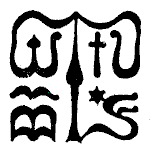 Wesley János Lelkészképző Főiskola Szociális munka szakTantárgy kódjaSMAK408SMAK408SMAK408Tantárgy elnevezéseSzociális igazgatási gyakorlat-feldolgozó szemináriumSzociális igazgatási gyakorlat-feldolgozó szemináriumSzociális igazgatási gyakorlat-feldolgozó szemináriumTantárgy oktatójának neveDósa PiroskaBeosztása, tudományos fokozataóraadó oktatóTantárgy óraszámanappali tagozaton 2 tanóra/ hétlevelező tagozaton 16 tanóra/félévnappali tagozaton 2 tanóra/ hétlevelező tagozaton 16 tanóra/félévnappali tagozaton 2 tanóra/ hétlevelező tagozaton 16 tanóra/félévTanóra típusaszemináriumszemináriumszemináriumMeghirdetési időszaktavaszi félévtavaszi félévtavaszi félévKreditszám1 kredit1 kredit1 kreditA tantárgy oktatásának céljaSzociális igazgatás valamely területének megismerése során szerzett tapasztalatok megbeszélése. Szociális jog tantárgy gyakorlatban történő alkalmazásához „képessé” tenni a hallgatókat, esetek bemutatása segítségével.   Szociális igazgatás valamely területének megismerése során szerzett tapasztalatok megbeszélése. Szociális jog tantárgy gyakorlatban történő alkalmazásához „képessé” tenni a hallgatókat, esetek bemutatása segítségével.   Szociális igazgatás valamely területének megismerése során szerzett tapasztalatok megbeszélése. Szociális jog tantárgy gyakorlatban történő alkalmazásához „képessé” tenni a hallgatókat, esetek bemutatása segítségével.   Szükséges előtanulmányok, feltételezett tudásanyagSzociális jogSzociális jogSzociális jogFejlesztendő kompetenciaterületek:tudásIsmeri és értelmezi a szociális munkához kapcsolódó jogi területek szabályozását, különös tekintettel az emberi és gyermeki jogokra, a szociális és gyermekvédelmi jogi szabályozásra.	(jogi ismeretek)Ismeri a szociális szolgáltatási rendszert, a közszféra, valamint a magánszféra - ezen belül civil-, egyházi, piaci szféra - rendszereit, átlátja a szociális szervezetek működését és abban a szociális szakemberek szerepeinek, tevékenységének formáit.	(intézményrendszerre vonatkozó ismeretek)Ismeri más segítő szakmák kompetenciaköreit, felkészült a gyakorlat során felmerülő problémák szakmai illetékességének felismerésére, és más szakmák szakembereivel való szakszerű együttműködésre. (inter-, multiproffesziónalitás)képességeiKépes eligazodni a szociális terület mélyebb összefüggései, valamint a gyakorlat által felvetett konkrét társadalmi problémák és lehetséges megoldási módszerek, modellek között, és képes új szolgáltatások kialakításában közreműködni a megelőzés és a problémakezelés érdekében.	(kezdeményező készség)összefüggések megértéseKépes kritikus szemlélettel és reflektív módon megfogalmazni a társadalmi és szociális problémákat, a veszélyeztető tényezőket és a problémakezelés folyamatát.	kritikus gondolkodásreflexiófolyamatok átlátásaKépes megkülönböztetni a vélekedéseket, sztereotipiákat, előítéleteket a bizonyítékokkal alátámasztott társadalmi tényektől, leírásoktól, elemzésektől.	kritikus gondolkodásKépes a bizalomépítésre, a nyílt, hiteles, hatékony kommunikációra.	kommunikációKépes szükségletfelmérésre, az egyén és környezete közötti folyamatoknak, kölcsönhatásoknak, problémáknak holisztikus elemzésére.	elemző-tervező készség (holisztikus)Felismeri a szolgáltatásokat igénybe vevők autonómiáját tiszteletben tartó proaktív szemléletű, életminőséget szolgáló, javító, konstruktív problémakezelés, valamint a források és a kockázatok elemzésének szükségességét.	elemző készségkezdeményező készségFelkészült a szakmai csapatmunkára, a partneri együttműködésekre az érintettekkel, szakmai szervezetekkel, a társszakmák és a közigazgatás szakembereivel, önkéntesekkel.	team munkaegyüttműködési képességKépes áttekinteni a szociális munka szakterületeinek dokumentációit, a kapcsolódó szakmai feladatokat.	összefüggések átlátásaszakmai dokumentációattitűd	Érzékeny és nyitott a társadalmi és szociális problémákra, elkötelezett és felelősséget vállal a szakma értékei és a társadalmi szolidaritás ügye mellett.	felelősségvállalásértékeknyitottságElkötelezett a társadalmi egyenlőség, a demokratikus értékek, a jogállamiság és az európai értékközösség mellett.	értékekElkötelezett a szakmai etikai alapelvek gyakorlati alkalmazására, valamint a jogi és etikai keretek közötti felelős cselekvésre.	felelősségvállalásértékeketikusságNyitott mások megismerésére, empátiával viszonyul az emberekhez, családokhoz, csoportokhoz és közösségekhez.	nyitottságempátiaNyitott az új módszerekre, eljárásokra, szakmai eredményekre és innovációkra; elkötelezett a korszerű szociális munka tudományos és gyakorlati eredményeinek megismerésére és alkalmazására.	nyitottságMunkáját minden körülmények között felelősen, a szociális munka értékeit és alapelveit, a szakmai etikai kódex iránymutatásait figyelembe véve, elméleti és gyakorlati megalapozottsággal végzi és képviseli.	felelősségvállalásértékeketikusságFelelősséget vállal a rábízott információkért, valamint a dokumentációban rögzített adatokért, titoktartási kötelezettségét megtartja.	adatvédelemtitoktartásAutonóm módon képes felismerni szerepét és helyét a szociális munka közvetlen gyakorlatában, a különböző szinteken megvalósuló csapatmunkában. Kommunikációjáért hatáskörén belül mindenkor felelősséget vállal.	kommunikációteam képesség (csapatmunka)tudásIsmeri és értelmezi a szociális munkához kapcsolódó jogi területek szabályozását, különös tekintettel az emberi és gyermeki jogokra, a szociális és gyermekvédelmi jogi szabályozásra.	(jogi ismeretek)Ismeri a szociális szolgáltatási rendszert, a közszféra, valamint a magánszféra - ezen belül civil-, egyházi, piaci szféra - rendszereit, átlátja a szociális szervezetek működését és abban a szociális szakemberek szerepeinek, tevékenységének formáit.	(intézményrendszerre vonatkozó ismeretek)Ismeri más segítő szakmák kompetenciaköreit, felkészült a gyakorlat során felmerülő problémák szakmai illetékességének felismerésére, és más szakmák szakembereivel való szakszerű együttműködésre. (inter-, multiproffesziónalitás)képességeiKépes eligazodni a szociális terület mélyebb összefüggései, valamint a gyakorlat által felvetett konkrét társadalmi problémák és lehetséges megoldási módszerek, modellek között, és képes új szolgáltatások kialakításában közreműködni a megelőzés és a problémakezelés érdekében.	(kezdeményező készség)összefüggések megértéseKépes kritikus szemlélettel és reflektív módon megfogalmazni a társadalmi és szociális problémákat, a veszélyeztető tényezőket és a problémakezelés folyamatát.	kritikus gondolkodásreflexiófolyamatok átlátásaKépes megkülönböztetni a vélekedéseket, sztereotipiákat, előítéleteket a bizonyítékokkal alátámasztott társadalmi tényektől, leírásoktól, elemzésektől.	kritikus gondolkodásKépes a bizalomépítésre, a nyílt, hiteles, hatékony kommunikációra.	kommunikációKépes szükségletfelmérésre, az egyén és környezete közötti folyamatoknak, kölcsönhatásoknak, problémáknak holisztikus elemzésére.	elemző-tervező készség (holisztikus)Felismeri a szolgáltatásokat igénybe vevők autonómiáját tiszteletben tartó proaktív szemléletű, életminőséget szolgáló, javító, konstruktív problémakezelés, valamint a források és a kockázatok elemzésének szükségességét.	elemző készségkezdeményező készségFelkészült a szakmai csapatmunkára, a partneri együttműködésekre az érintettekkel, szakmai szervezetekkel, a társszakmák és a közigazgatás szakembereivel, önkéntesekkel.	team munkaegyüttműködési képességKépes áttekinteni a szociális munka szakterületeinek dokumentációit, a kapcsolódó szakmai feladatokat.	összefüggések átlátásaszakmai dokumentációattitűd	Érzékeny és nyitott a társadalmi és szociális problémákra, elkötelezett és felelősséget vállal a szakma értékei és a társadalmi szolidaritás ügye mellett.	felelősségvállalásértékeknyitottságElkötelezett a társadalmi egyenlőség, a demokratikus értékek, a jogállamiság és az európai értékközösség mellett.	értékekElkötelezett a szakmai etikai alapelvek gyakorlati alkalmazására, valamint a jogi és etikai keretek közötti felelős cselekvésre.	felelősségvállalásértékeketikusságNyitott mások megismerésére, empátiával viszonyul az emberekhez, családokhoz, csoportokhoz és közösségekhez.	nyitottságempátiaNyitott az új módszerekre, eljárásokra, szakmai eredményekre és innovációkra; elkötelezett a korszerű szociális munka tudományos és gyakorlati eredményeinek megismerésére és alkalmazására.	nyitottságMunkáját minden körülmények között felelősen, a szociális munka értékeit és alapelveit, a szakmai etikai kódex iránymutatásait figyelembe véve, elméleti és gyakorlati megalapozottsággal végzi és képviseli.	felelősségvállalásértékeketikusságFelelősséget vállal a rábízott információkért, valamint a dokumentációban rögzített adatokért, titoktartási kötelezettségét megtartja.	adatvédelemtitoktartásAutonóm módon képes felismerni szerepét és helyét a szociális munka közvetlen gyakorlatában, a különböző szinteken megvalósuló csapatmunkában. Kommunikációjáért hatáskörén belül mindenkor felelősséget vállal.	kommunikációteam képesség (csapatmunka)tudásIsmeri és értelmezi a szociális munkához kapcsolódó jogi területek szabályozását, különös tekintettel az emberi és gyermeki jogokra, a szociális és gyermekvédelmi jogi szabályozásra.	(jogi ismeretek)Ismeri a szociális szolgáltatási rendszert, a közszféra, valamint a magánszféra - ezen belül civil-, egyházi, piaci szféra - rendszereit, átlátja a szociális szervezetek működését és abban a szociális szakemberek szerepeinek, tevékenységének formáit.	(intézményrendszerre vonatkozó ismeretek)Ismeri más segítő szakmák kompetenciaköreit, felkészült a gyakorlat során felmerülő problémák szakmai illetékességének felismerésére, és más szakmák szakembereivel való szakszerű együttműködésre. (inter-, multiproffesziónalitás)képességeiKépes eligazodni a szociális terület mélyebb összefüggései, valamint a gyakorlat által felvetett konkrét társadalmi problémák és lehetséges megoldási módszerek, modellek között, és képes új szolgáltatások kialakításában közreműködni a megelőzés és a problémakezelés érdekében.	(kezdeményező készség)összefüggések megértéseKépes kritikus szemlélettel és reflektív módon megfogalmazni a társadalmi és szociális problémákat, a veszélyeztető tényezőket és a problémakezelés folyamatát.	kritikus gondolkodásreflexiófolyamatok átlátásaKépes megkülönböztetni a vélekedéseket, sztereotipiákat, előítéleteket a bizonyítékokkal alátámasztott társadalmi tényektől, leírásoktól, elemzésektől.	kritikus gondolkodásKépes a bizalomépítésre, a nyílt, hiteles, hatékony kommunikációra.	kommunikációKépes szükségletfelmérésre, az egyén és környezete közötti folyamatoknak, kölcsönhatásoknak, problémáknak holisztikus elemzésére.	elemző-tervező készség (holisztikus)Felismeri a szolgáltatásokat igénybe vevők autonómiáját tiszteletben tartó proaktív szemléletű, életminőséget szolgáló, javító, konstruktív problémakezelés, valamint a források és a kockázatok elemzésének szükségességét.	elemző készségkezdeményező készségFelkészült a szakmai csapatmunkára, a partneri együttműködésekre az érintettekkel, szakmai szervezetekkel, a társszakmák és a közigazgatás szakembereivel, önkéntesekkel.	team munkaegyüttműködési képességKépes áttekinteni a szociális munka szakterületeinek dokumentációit, a kapcsolódó szakmai feladatokat.	összefüggések átlátásaszakmai dokumentációattitűd	Érzékeny és nyitott a társadalmi és szociális problémákra, elkötelezett és felelősséget vállal a szakma értékei és a társadalmi szolidaritás ügye mellett.	felelősségvállalásértékeknyitottságElkötelezett a társadalmi egyenlőség, a demokratikus értékek, a jogállamiság és az európai értékközösség mellett.	értékekElkötelezett a szakmai etikai alapelvek gyakorlati alkalmazására, valamint a jogi és etikai keretek közötti felelős cselekvésre.	felelősségvállalásértékeketikusságNyitott mások megismerésére, empátiával viszonyul az emberekhez, családokhoz, csoportokhoz és közösségekhez.	nyitottságempátiaNyitott az új módszerekre, eljárásokra, szakmai eredményekre és innovációkra; elkötelezett a korszerű szociális munka tudományos és gyakorlati eredményeinek megismerésére és alkalmazására.	nyitottságMunkáját minden körülmények között felelősen, a szociális munka értékeit és alapelveit, a szakmai etikai kódex iránymutatásait figyelembe véve, elméleti és gyakorlati megalapozottsággal végzi és képviseli.	felelősségvállalásértékeketikusságFelelősséget vállal a rábízott információkért, valamint a dokumentációban rögzített adatokért, titoktartási kötelezettségét megtartja.	adatvédelemtitoktartásAutonóm módon képes felismerni szerepét és helyét a szociális munka közvetlen gyakorlatában, a különböző szinteken megvalósuló csapatmunkában. Kommunikációjáért hatáskörén belül mindenkor felelősséget vállal.	kommunikációteam képesség (csapatmunka)Tantárgyi leírás (tematikával együtt)A tantárgy szociális jog elméleti tudásanyagára épül. A hallgatók kötelező gyakorlatukat szociális igazgatás területén töltik. Az itt szerzett pozitív és negatív tapasztalataikat beszéljük meg.  Különbségek bemutatása a szociális munkás és hatósági ügyintéző feladata között, erről elmondja véleményét, ő hogyan járt volna el. Az elméleti tudásra építve szituációs gyakorlatok révén mélyítjük el a szociális jog során tanultakat (a kliens problémájának felismerése, megoldásban való segítség, annak lehetőségei). Fővárosi Kormányhivatal Szociális és Gyámhivatalához benyújtott „érdekes” fellebbezések bemutatása. Egy ügymenet kezdettől a befejezésig történő bemutatása.     Előzetes anyagok megküldése	szociális védelem rendszere, esetfeldolgozáshoz esetek 3.-4. nap: Összegzés: két eset végig vitele az eddig tanultak alapján- gyakorlat zárása, megbeszélése, összegzése  A tantárgy szociális jog elméleti tudásanyagára épül. A hallgatók kötelező gyakorlatukat szociális igazgatás területén töltik. Az itt szerzett pozitív és negatív tapasztalataikat beszéljük meg.  Különbségek bemutatása a szociális munkás és hatósági ügyintéző feladata között, erről elmondja véleményét, ő hogyan járt volna el. Az elméleti tudásra építve szituációs gyakorlatok révén mélyítjük el a szociális jog során tanultakat (a kliens problémájának felismerése, megoldásban való segítség, annak lehetőségei). Fővárosi Kormányhivatal Szociális és Gyámhivatalához benyújtott „érdekes” fellebbezések bemutatása. Egy ügymenet kezdettől a befejezésig történő bemutatása.     Előzetes anyagok megküldése	szociális védelem rendszere, esetfeldolgozáshoz esetek 3.-4. nap: Összegzés: két eset végig vitele az eddig tanultak alapján- gyakorlat zárása, megbeszélése, összegzése  A tantárgy szociális jog elméleti tudásanyagára épül. A hallgatók kötelező gyakorlatukat szociális igazgatás területén töltik. Az itt szerzett pozitív és negatív tapasztalataikat beszéljük meg.  Különbségek bemutatása a szociális munkás és hatósági ügyintéző feladata között, erről elmondja véleményét, ő hogyan járt volna el. Az elméleti tudásra építve szituációs gyakorlatok révén mélyítjük el a szociális jog során tanultakat (a kliens problémájának felismerése, megoldásban való segítség, annak lehetőségei). Fővárosi Kormányhivatal Szociális és Gyámhivatalához benyújtott „érdekes” fellebbezések bemutatása. Egy ügymenet kezdettől a befejezésig történő bemutatása.     Előzetes anyagok megküldése	szociális védelem rendszere, esetfeldolgozáshoz esetek 3.-4. nap: Összegzés: két eset végig vitele az eddig tanultak alapján- gyakorlat zárása, megbeszélése, összegzése  Kötelező és ajánlott irodalom1993.évi III. törvény a szociális igazgatásról1997.évi XXXI. törvény a gyermekvédelmi és gyámügyi igazgatásról 2016.évi CL. törvény az általános közigazgatási rendtartásrólszakmai anyagok, módszertan, protokollok (http://szocialisportal.hu/kereses?p_p_id=3&p_p_lifecycle=0&p_p_state=normal&p_p_mode=view&_3_struts_action=%2Fsearch%2Fsearch&_3_keywords=m%C3%B3dszertan&_3_groupId=10181&x=0&y=0)1993.évi III. törvény a szociális igazgatásról1997.évi XXXI. törvény a gyermekvédelmi és gyámügyi igazgatásról 2016.évi CL. törvény az általános közigazgatási rendtartásrólszakmai anyagok, módszertan, protokollok (http://szocialisportal.hu/kereses?p_p_id=3&p_p_lifecycle=0&p_p_state=normal&p_p_mode=view&_3_struts_action=%2Fsearch%2Fsearch&_3_keywords=m%C3%B3dszertan&_3_groupId=10181&x=0&y=0)1993.évi III. törvény a szociális igazgatásról1997.évi XXXI. törvény a gyermekvédelmi és gyámügyi igazgatásról 2016.évi CL. törvény az általános közigazgatási rendtartásrólszakmai anyagok, módszertan, protokollok (http://szocialisportal.hu/kereses?p_p_id=3&p_p_lifecycle=0&p_p_state=normal&p_p_mode=view&_3_struts_action=%2Fsearch%2Fsearch&_3_keywords=m%C3%B3dszertan&_3_groupId=10181&x=0&y=0)Ismeretek ellenőrzésének módjaesettanulmányok, témakidolgozások, dolgozatokesettanulmányok, témakidolgozások, dolgozatokesettanulmányok, témakidolgozások, dolgozatokTantárgy tárgyi követelményeitanterem – projektor – számítógép tanterem – projektor – számítógép tanterem – projektor – számítógép 